Presseinformation»Lieblingsplätze Spreewald« von Inka ChallMeßkirch, Februar 2020Kultur- und Naturlandschaft Spreewald
Inka Chall präsentiert Lieblingsplätze-Band zur SpreewaldregionDie Spreewaldregion ist als Kultur- und Naturlandschaft einzigartig. Das Biosphärenreservat verfügt über eine besonders schützenswerte Flora und Fauna. Grüne Auen, dichte Wälder und romantische Flüsse laden zum Entdecken ein. Besonders Aktivurlauber, Familien und Naturgenießer kommen hier auf Ihre Kosten. Wohin sich ein Ausflug am meisten lohnt, zeigt Inka Chall in ihrem neuen Reiseführer »Lieblingsplätze Spreewald«. Darin stellt die Autorin ihre persönlichen Highlights der Region vor. Ihre Tour beginnt in Cottbus, dem Tor zum Spreewald, und führt über Burg, Vetschau, Lübbenau, Luckau und Lübben nach Schlepzig. Begleitet werden die 88 Orte von unterhaltsamen Texten und atmosphärischen Fotografien, die die Vielfalt der Region widerspiegeln.Zum BuchÜber tausend Kilometer Flussläufe und Wasserwege führen durch eine einzigartige Natur- und Kulturlandschaft – schon Theodor Fontane wusste um die Schönheit des Spreewaldes. Damals wie heute schippern die Gäste auf Holzkähnen durch das Venedig Brandenburgs und erkunden das Biosphärenreservat, in dem niedersorbische Kultur auf Moderne trifft. Entspannen Sie nach einer traditionellen Hefeplinse unter Palmen, kosten Sie einen originalen Spreewald-Whisky oder lernen Sie alte Sagengestalten kennen. Leinen los und hinein ins grüne Paradies!Die AutorinInka Chall lebt seit über 25 Jahren in Berlin und hat früh die entschleunigende Seele Brandenburgs mit seinen über 3.000 Seen, uralten Alleen und kleinen Ortschaften entdeckt. Als Redakteurin, Fotografin, Autorin und Bloggerin für ihren Blog »blickgewinkelt« zieht es sie immer wieder in die schöne Natur hinaus. Seit sie vor einigen Jahren die Niederlausitz und den Spreewald entdeckte, findet sie hier regelmäßig Inspiration für ihre Arbeit und ihr ganz persönliches Glück.Lieblingsplätze SpreewaldInka Chall192 SeitenEUR 17,00 [D] / EUR 17,50 [A]ISBN 978-3-8392-2629-2Erscheinungstermin: 12. Februar 2020Kontaktadresse: 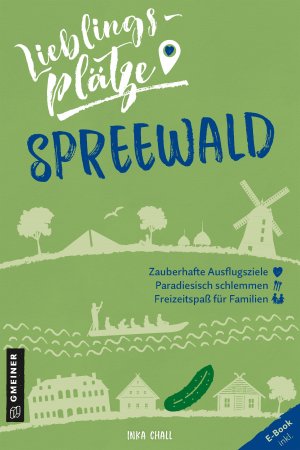 Gmeiner-Verlag GmbH Petra WendlerIm Ehnried 588605 MeßkirchTelefon: 07575/2095-153Fax: 07575/2095-29petra.wendler@gmeiner-verlag.dewww.gmeiner-verlag.de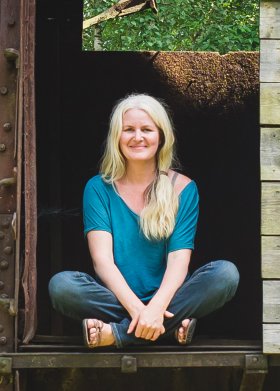 Anforderung von Rezensionsexemplaren:Inka Chall »Lieblingsplätze Spreewald«, ISBN 978-3-8392-2629-2Absender:RedaktionAnsprechpartner									           © Laura SchneiderStraßeLand-PLZ OrtTelefon / TelefaxE-Mail